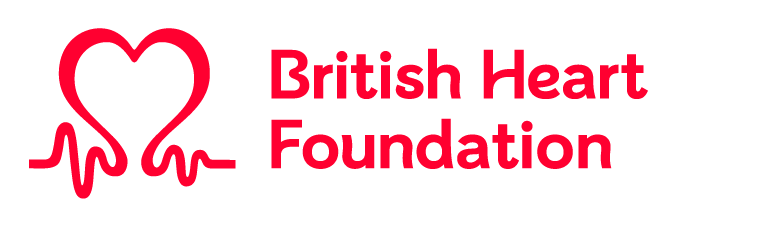 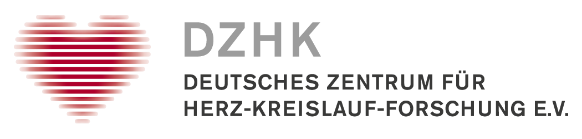 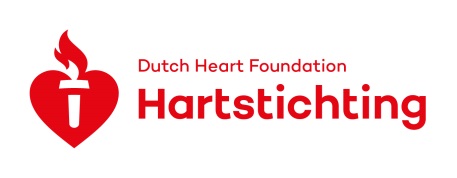 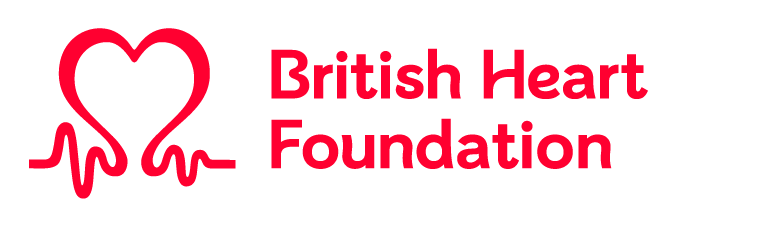 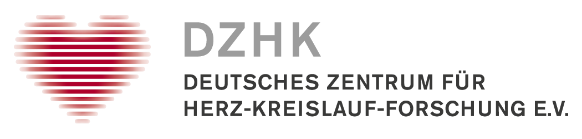 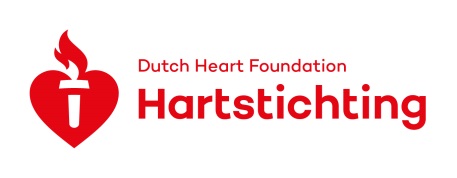 Partnership Research Grant: Application		Applications should be submitted in a single email to research@bhf.org.uk, bhfcooperation@dzhk.de and mailto:research@hartstichting.nl and must be received by 3pm BST/4pm CEST on 11th October 2019.Applications will undergo international expert peer review. The obtained reviews will be forwarded to applicants who can provide responses to these reviews within two weeks. An independent core review panel appointed by the funders will then make recommendations for awards based on the external reviews and the applicants’ responses. Funding decisions will be announced in March or April 2020. [Please make sure that a minimum font size of 11 is used.]Project title, acronym, proposed start date and proposed duration (years)[…]Principal investigatorsOne PI per country. Give names, academic titles, departments and institutions, if applicable DZHK partner site, work telephone and email contacts[…]Co-applicant(s)Maximum 2 per country. Give names, academic titles, departments and institutions, if applicable DZHK partner site, work telephone and email contacts[…]Lay summary in less than 100 wordsThe summary may be used to help us communicate the research to supporters and the general public. Please write concisely and in simple terms describing the question being addressed, the methods to be used, and the relevance and impact of the expected results to cardiovascular medicine. The summary should be written in English, and a version in Dutch also provided when there are Dutch applicants.[…][Sections 5-13 must not exceed 10 A4 pages.]How does this project contribute to the scope of this scheme: innovative cardiovascular research for improved clinical diagnosis, prevention or treatment? Which cardiovascular health care problem is addressed and what is the relevance of this project for the field?[…]Scientific abstract of the proposed investigation in less than 150 words[…]Background to the project and pilot data[…] Original hypothesis[…]Experimental details and design of proposed investigation including work packages, schedule and milestones[…]Will animals, and/or humans or human tissue be used? If yes, please provide further information including type, numbers and status of ethical/regulatory approval.[…]Power calculations and statistical analysis (to justify experimental design and, where applicable, use of animals, gender differences)[…]Expected impact of results and utilization (e.g. clinical benefit, patents, commercial exploitation): which external stakeholders have been consulted in the preparation of this application (e.g. patients, health care professionals, industry, etc.)[…]Statement of how joint funding will enable science that could not be achieved nationally[…]Governance of the project.  How will the partners collaborate? What is the role of each applicant?[…]List of references relevant to the proposed project[…]List of current grants held by the applicants and explanation, where applicable, of how these complement but do not overlap with this application[…]Budget planBHF-arm of the proposed project (if applicable)Please read the BHF Grant Costing Guide prior to completing this section: https://www.bhf.org.uk/for-professionals/information-for-researchers/how-to-apply/grant-costing-guideList of staff requested (include CVs (maximum 2 A4 pages including email address) of named staff based in UK for whom salary is requested – see section 20)Post X: Scale, Grade, Spine pointJob title:Post duration:% full time:List and prices of consumable items requestedList and prices of equipment requestedPlease provide clearly labelled quotes for equipment items – see section 22)Total Staff costs:Total Consumable costs:Total equipment costs:Total claimed:Justification of resources requested[…]DZHK-arm of the proposed project (if applicable)Please provide a detailed and comprehensible budget plan specifying the financial allocation envisaged for the contribution of each project partner (personal, consumables, animal costs, travel costs etc.). Please explain each item.Changes to the financing plan following the approval are permitted only within certain limits. Therefore, it is important to provide accurate costings when applying for funding. The numbers in the table correspond to the numbers in the AZA form. The DZHK only covers direct research costs and will not reimburse university or research institution overheads. Publication charges (max. 1.000 €) must be incurred during the term of the project.Please use AZK categories in analogy, if applicable.Remarks to the financing plan:Please request funding in accordance to your Go/No-Go decisions.Please give brief explanations for every cost item.Required details for reasonable small items of equipment directly attributable to the project: type of equipment, cost per item incl. VAT.Funding of subprojects is possible.Staff expenditures (AZA categories 0812 and 0817):When applying for medical personnel salaries: It is to be justified that a physician is necessary for the specific project. Is medical expertise required for the activities described? Beyond that, the applicant has to confirm (possibly when hiring later on) that the physician necessary for the project is entitled to a compensation according to tariff (TV-Ärzte).Please provide wage group and pay level per person.[...]Items <410 EUR (AZA category 0831)[...]Awarding of contracts (AZA category 0835)Please provide one quote per contract[...]Consumables (AZA category 0843):Please list consumables, if adequate in a table.[...]Travel (AZA category 0846):For travel abroad please list names of conferences to be visited.[...]Items/Investments (AZA category 0850)Please provide one quote per item[...]DHF-arm of the proposed project (if applicable)A budget sheet must be provided as separate excel document. You can download this from the website of the Dutch Heart Foundation: https://www.hartstichting.nl/wetenschappers/subsidiewijzerPlease read the ‘toelichting’ section in the budget sheet carefully before completing it. Researchers funded by the DHF can apply for the Dr. W. Stiggelboutprogramma for international conference visits. Statement of how the budget support requested between the different countries is integrated to provide the resources required to complete the project[…]If applicable, role of commercial partner          Type of contribution (max. one page)[…]Brief CVs of applicants and named staff for whom salary is requested           (max. two pages each, including email address)  Supporting letters from collaborators: for applications with Dutch investigators, provide a support letter from the principal investigator of the Dutch consortium you will collaborate withQuotes obtained for requested equipmentValid copy of ethical approval if relevantSuggested names for independent international reviewers of the application […]Appendices (e.g. charts, graphs, photos): a maximum of 5 pages and should be submitted only if essential to the understanding of the application.  Full text papers in submission, in proof or published should not be attached: provide hyperlinks.Basic SalaryLondon Allowance 
(if applicable)NISuperannuationTotal (£)Year 1Year 2Year 3Year 4Total (£)Research consumables e.g. reagents, materials, animals, feed – detail items below:Year 1Year 2Year 3Year 4Item no.Item descriptionCost (£)123Total equipment (£):AZA categoryYear 1Year 2Year 3Year 4Total0812 Scientific staff0817 Non-scientific staff0831 Items <410 EUR0835 Awarding of contracts0843 Consumables0838 Consumable material0839 Business needs0841 Special expenses0846 TravelDomesticAbroad0850 Items/Investments >410 EURTotal